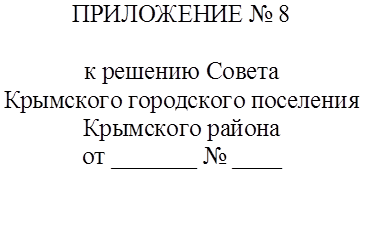 Ведомственная структура расходов местного бюджета на 2015 годВедомственная структура расходов местного бюджета на 2015 годВедомственная структура расходов местного бюджета на 2015 годВедомственная структура расходов местного бюджета на 2015 годВедомственная структура расходов местного бюджета на 2015 годВедомственная структура расходов местного бюджета на 2015 годВедомственная структура расходов местного бюджета на 2015 год(тысяч рублей)(тысяч рублей)(тысяч рублей)(тысяч рублей)(тысяч рублей)(тысяч рублей)(тысяч рублей)№ п/пНаименованиеВедРЗПРЦСРВРСумма№ п/пНаименованиеВедРЗПРЦСРВРСумма12345678           в том числе:1.Администрация Крымского городского поселения Крымского района992162450,0Общегосударственные вопросы9920182137,2Функционирование высшего должностного лица  муниципального образования9920102903,9Обеспечение деятельности высшего органа исполнительной и представительной власти Крымского района992010250 0 0000903,9Высшее должностное лицо Крымского городского поселения992010250 1 0000903,9Расходы на обеспечение функций органов местного самоуправления992010250 1 0019100903,9Функционирование  высших органов исполнительной власти  местных администраций992010423329,3Обеспечение деятельности администрации Крымского городского поселения992010451 0 000023329,3Обеспечение функционирования администрации Крымского городского поселения992010451 1 000023202,3Расходы на обеспечение функций органов местного самоуправления992010451 1 001910019565,9Закупка товаров, работ и услуг для государственных (муниципальных) нужд992010451 1 00192003103,4Иные бюджетные ассигнования992010451 1 0019800533,0Осуществление отдельных полномочий  на образование и организацию деятельности административных комиссий992010467 3 601913,0Закупка товаров, работ и услуг для государственных (муниципальных) нужд992010467 3 601920013,0Осуществление части полномочий поселений согласно заключенных соглашений992010451 6 0000114,0Осуществление части полномочий по организации водоснабжения поселений992010451 6 0019114,0Межбюджетные трансферты992010451 6 0019500114,0Резервные фонды9920111150,0Финансовое обеспечение непредвиденных расходов992011151 3 0000150,0Резервные фонды администрации Крымского городского поселения992011151 3 2059150,0Резервные средства992011151 3 2059800150,0Другие общегосударственные вопросы992011357754,0Муниципальная программа обеспечение безопасности населения КГП0113 09 4 0956200130,012345678Мероприятия в рамках управления имуществом Крымского городского поселения992011352 1 0000970,0Оценка недвижимости, признание прав и регулирование отношений по государственной и муниципальной собственности 992011352 1 2031970,0Закупка товаров, работ и услуг для государственных (муниципальных) нужд992011352 1 2031200970,0Обеспечение деятельности администрации Крымского городского поселения992011351 0 000070,0Реализация муниципальных функций, связанных с муниципальным управлением992011351 4 000070,0Прочие обязательства муниципального образования992011351 4 290170,0Муниципальная программа О развитии субъектов малого и среднего предпр в КГП 992041214 1 100420070,0Обеспечение хозяйственного обслуживания992011351 5 000052950,0Расходы на обеспечение деятельности (оказание услуг) муниципальных учреждений992011351 5 005952950,0Расходы на выплаты персоналу в целях обеспечения выполнения функций государственными (муниципальными) органами, казенными учреждениями992011351 5 005910036910,0Закупка товаров, работ и услуг для государственных (муниципальных) нужд992011351 5 005920015270,0Иные бюджетные ассигнования992011351 5 0059800770,0Другие непрограммные направления деятельности органов местного самоуправления992011399 0 00003634,0Муниципальная программа по поддержке Крымского городского казачьего общества Таманского отдела992011399 0 1011600,0Иные закупки товаров, работ и услуг для муниципальных нужд992011317 1 1132200600,0Мероприятия по подготовке и проведению в Крымском городском поселении Крымского района празднования Дня Победы992011317 1 11321000,0Иные закупки товаров, работ и услуг для муниципальных нужд992011317 1 11322001000,0Муниципальная программа по поддержке органов территориального общественного самоуправления Крымского городского поселения Крымского района992011316 2 10031834,0Иные закупки товаров, работ и услуг для муниципальных нужд992011316 2 10032001834,0Муниципальная программа кадрового обеспечения органов управления в Крымском городском поселении992011316 2 1009200,0Иные закупки товаров, работ и услуг для муниципальных нужд992011316 2 1009200200,0Национальная безопасность и правоохранительная деятельность992031331,212345678Защита населения и территории от чрезвычайных ситуаций природного и техногенного характера, гражданская оборона99203091025,2Мероприятия по предупреждению и ликвидации чрезвычайных ситуаций, стихийных бедствий и их последствий992030909 1 1054226,0Предупреждение и ликвидация последствий чрезвычайных ситуаций и стихийных бедствий природного и техногенного характера992030909 1 1054226,0Иные закупки товаров, работ и услуг для муниципальных нужд992030909 1 1054200226,0Мероприятия по гражданской обороне992030909 1 105545,0Подготовка населения и организаций к действиям в чрезвычайной ситуации в мирное и военное время992030909 1 105545,0Иные закупки товаров, работ и услуг для муниципальных нужд992030909 1 105520045,0Проведение аварийно-спасательных мероприятий992030909 1 1055754,2Расходы на обеспечение деятельности (оказание услуг) муниципальных учреждений992030909 1 1059754,2Межбюджетные трансферты992030909 1 1059500754,2Другие вопросы в области национальной безопасности и правоохранительной деятельности9920314306,0Другие вопросы в области национальной безопасности и правоохранительной деятельности992031409 2 1028306,0Мероприятия по пожарной безопасности992031409 2 1028170,0иные закупки товаров, работ и услуг для муниципальных нужд992031409 2 1028200170,0Мероприятия по гармонизации межнациональных отношений и развитию национальных культур 992031416 1 1010136,0иные закупки товаров, работ и услуг для муниципальных нужд992031416 1 1010200136,0Национальная экономика9920419220,0Дорожное хозяйство992040918670,0Дорожное хозяйство992040906 0 000018670,0Капитальный ремонт, ремонт автомобильных дорог общего пользования, проходящих вне населенных пунктов краевые средств992040906 2 000018670,0Строительство, модернизация, ремонт и содержание автомобильных дорог общего пользования, в том числе дорог в поселениях (за исключением автомобильных дорог федерального значения) местные992040906 2 652720018670,0Другие вопросы в области национальной экономики9920412550,0Экономическое развитие и  инновационная экономика992041206 0 0000500,0Мероприятия в области строительства, архитектуры и градостроительства992041206 4 0000200,012345678Иные закупки товаров, работ и услуг для муниципальных нужд992041206 4 1033200200,0Мероприятия по землеустройству и землепользованию992041206 4 1102200,0Иные закупки товаров, работ и услуг для муниципальных нужд992041206 4 1102200200,0Муниципальные целевые программы992041263 0 6104150,0мероприятия в области развития субъектов малого и среднего предпринимательства в Крымском городском поселении Крымского района992041214 0 1000150,0иные закупки товаров ,работ и услуг для муниципальных нужд992041214 1 1004200150,0Жилищно-коммунальное хозяйство9920532336,2Жилищное хозяйство9920501300,0Развитие жилищного хозяйства992050106 0 0000300,0Обеспечение мероприятий по капитальному ремонту многоквартирных домов992050106 1 9601300,0Иные закупки товаров, работ и услуг для муниципальных нужд992050106 1 9601200300,0Другие непрограммные направления деятельности органов местного самоуправления992050225 1 00009270,0Строительство объектов социального и производственного комплексов, в том числе объектов общегражданского назначения, жилья, инфраструктуры992050225 1 65519270,0Капитальные вложения в объекты недвижимого имущества государственной (муниципальной) собственности992050225 1 65514009270,0Благоустройство992050322766,2Благоустройство населенных пунктов992050319 2 000022766,2Мероприятия по уличному освещению населенных пунктов освещение992050319 2 103711391,0Иные закупки товаров, работ и услуг для муниципальных нужд992050319 2 103720011391,0Мероприятия по озеленению населенных пунктов 992050319 2 10384458,0Иные закупки товаров, работ и услуг для муниципальных нужд992050319 2 10382004458,0Прочие мероприятия по благоустройству992050319 2 10396917,2Иные закупки товаров, работ и услуг для муниципальных нужд992050319 2 10392006917,2Образование992071100,0Молодежная политика и оздоровление детей99207071100,0Другие непрограммные направления деятельности органов местного самоуправления992070715 1 10901100,0Муниципальная программа по работе с молодежью992070715 1 10902001100,0Культура и кинематография9920814256,4Культура992080114256,4Развитие культуры в муниципальном образовании992080110 2 005912852,512345678Организация досуга населения муниципального образования992080110 2 005912852,5Предоставление субсидий бюджетным, автономным учреждениям и иным некоммерческим организациям992080110 2 005960012852,5Организация библиотечного обслуживания населения992080110 3 0059413,9Расходы на обеспечение деятельности (оказание услуг) государственных учреждений992080110 3 0059413,9Предоставление субсидий бюджетным, автономным учреждениям и иным некоммерческим организациям992080110 3 0059600413,9Другие мероприятия в области культуры и кинематографии992080110 1 6512990,0Предоставление субсидий бюджетным, автономным учреждениям и иным некоммерческим организациям992080110 1 6512200990,0Социальная политика992104065,4Социальное обеспечение населения99210034065,4Муниципальная программа по обеспечению жильем молодых семей992100306 1 55203959,6Социальное обеспечение и иные выплаты населению992100306 1 55203003959,6Другие непрограммные направления деятельности органов местного самоуправления992100303 1 1017105,8Муниципальная программа по поддержке Почетных ветеранов города Крымска992100303 1 1017105,8Социальное обеспечение и иные выплаты населению9921003031 1017300105,8Физическая культура и спорт992111200,0Физическая культура99211011200,0Развитие физической культуры и массового спорта  992110112 1 10671200,0Муниципальная программа по работе с молодежью992110112 1 10671200,0Закупка товаров, работ и услуг для государственных (муниципальных) нужд992110112 1 10672001200,0Средства массовой информации992124333,6Другие вопросы в области средств массовой информации99212044333,6Другие непрограммные направления деятельности органов местного самоуправления992120423 1 10264333,6Муниципальная программа обеспечение информирования граждан о деятельности органов государственной власти и социально-политических событиях в Крымском городском поселении992120423 1 10262004333,6Обслуживание государственного и муниципального долга992132470,0Обслуживание внутреннего государственного и муниципального долга99213012470,0Управление муниципальными финансами992130167 0 00002470,0Управление муниципальным долгом и муниципальными финансовыми активами992130167 2 00002470,012345678Процентные платежи  по муниципальному долгу муниципального образования992130167 2 27887002470,0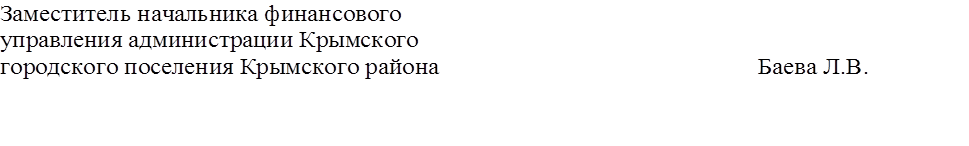 